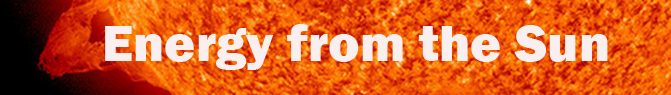 									                          Sources for Workshop Materials                Solar Energy IntroductionEnergy Cards     http://nightsky.jpl.nasa.gov/download-view.cfm?Doc_ID=494Solar Balloon             http://www.amazon.com/Toysmith-7991-UFO-Solar-Balloon/dp/B001D21SUKSeasonsLHS GEMS Seasons Teacher Guide		                                             http://lhsgems.org/GEMSSeasons.htmlPolystyrene Balls
http://www.shapeinnovation.comLiving With A StarLHS GEMS Living With A Star Teacher Guide	                   		     http://lhsgems.org/gemsLWAS.htmlMapping Magnetic FieldsBar Magnets				          		          http://www.arborsci.com/pair-steel-bar-magnetsClear Compass 		                         		         http://www.arborsci.com/small-clear-compasses-20-packElectromagnetic SpectrumDiffraction Grating
 http://www.onlinesciencemall.com/diffraction-grating-sheet-500-lines-per-mm-linear-1ft.htmlSolar Energy ExplorationsTeaching Solar Teacher Guide                                        http://www.solarschoolhouse.net/resources/SSHCatalog_v6.pdf.5 volt solar energy cells http://shop.pitsco.com/store/detail.aspx?KeyWords=solar+cells&searchtype=0&sport=3&by=20&c=0&t=0&l=0&ID=4426Small motors
http://shop.pitsco.com/store/detail.aspx?KeyWords=motors&searchtype=0&sport=3&by=20&c=0&t=0&l=0&ID=29973-watt solar energy modulehttp://www.kidwind.org/xcart/product.php?productid=445
http://www.solarschoolhouse.net/resources/SSHCatalog_v6.pdfConvex/concave mirrorshttp://www.arborsci.com/hand-held-concave-convex-mirrorThermometers        http://nadascientific.com/science_education/partial-immersion-c-f-lab-thermometer.htmlDigital multimeters                                                  http://www.amazon.com/SE-MM6162L-Digital-MultiMate-Display/dp/B0014JWTC8/ref=sr_1_7?s=automotive&ie=UTF8&qid=1340138090&sr=1-7